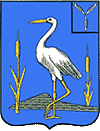 АДМИНИСТРАЦИЯ БОЛЬШЕКАРАЙСКОГО МУНИЦИПАЛЬНОГО ОБРАЗОВАНИЯ РОМАНОВСКОГО  МУНИЦИПАЛЬНОГО РАЙОНА САРАТОВСКОЙ ОБЛАСТИРАСПОРЯЖЕНИЕ№ 25-р01.10. 2019 годас.Большой КарайОб изменении сведений в связи с инвентаризацией, содержащихся в государственном адресном реестре    В соответствии с Федеральным законом от 06 октября 2003 года №131-ФЗ «Об общих принципах организации местного самоуправления в Российской Федерации», Федеральным законом от 28 декабря 2013 года № 443-ФЗ «О федеральной информационной адресной системе и внесении изменений в Федеральный закон «Об общих принципах организации местного самоуправления в Российской федерации», разделом 4 постановления Правительства Российской Федерации от 22 мая 2015 года № 492 «О составе сведений об адресах, размещаемых в государственном адресном реестре, порядке межведомственного информационного взаимодействия при ведении государственного адресного реестра, о внесении изменений и признании утратившими силу некоторых актов Правительства Российской Федерации», с Приказом Минфина России от 05 ноября 2015 года № 171н «Об утверждении Перечня элементов планировочной структуры, элементов улично- дорожной сети, элементов объектов адресации, типов зданий (сооружений), помещений, используемых в качестве реквизитов адреса, и правил сокращенного наименования адресообразующих элементов», руководствуясь Уставом Большекарайского  муниципального образования Романовского муниципального района Саратовской области и в связи с отсутствием объектов адресации в государственном адресном реестре (далее – ГАР)1. Внести в государственный адресный реестр ФИАС следующие изменения:         - изменить объект адресации :        Российская Федерация, Саратовская область, Романовский муниципальный район, сельское поселение Большекарайское, село Большой Карай, улица Малая Горная, домовладение 4 на Российская Федерация, Саратовская область, Романовский муниципальный район, сельское поселение Большекарайское, село Большой Карай, улица Малая Горная, дом 4;     Российская Федерация, Саратовская область, Романовский муниципальный район, сельское поселение Большекарайское, село Большой Карай, улица Ленина, домовладение 86 на Российская Федерация, Саратовская область, Романовский муниципальный район, сельское поселение Большекарайское, село Большой Карай, улица Ленина, дом 862.   Настоящее распоряжение вступает в силу со дня его подписания.                                                                                                                             3.   Контроль за исполнением настоящего распоряжения возложить на заместителя главы Администрации Большекарайского муниципального образования Романовского муниципального района Саратовской области.Глава Большекарайскогомуниципального образования ________________Н.В. Соловьева